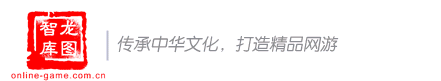 游戏账号被盗受理申请书本人          （申请人）因游戏账号JF0          被盗，特向北京龙图智库科技有限公司申请启动游戏账号被盗处理流程，并出具身份证证件作为佐证。本人承诺如下：1、本人提交申请前已详细阅读官方网站公告“游戏账号被盗处理流程”，并同意依照公告规则处理本次申请。2、上述游戏账号、游戏物资为我本人所有，被盗游戏物资是本人通过正当合法途径获得。3、本人承诺填写的信息属实，若申请书填写信息不属实，所产生的一切纠纷和法律责任，由本人自行承担，与北京龙图智库科技有限公司无关，特此声明。申请人（亲笔签名）                 申请日期：公元       年     月     日注：本表所有项目均为必填项目，请您详实填写，并亲笔签名，附上与通行证绑定的身份证（护照）号码信息一致的身份证证件（护照）的电子档（拍照或扫描），EMAIL至jyhao@online-game.com.cn。通行证账号（游戏账号当前绑定之通行证账号）（游戏账号当前绑定之通行证账号）（游戏账号当前绑定之通行证账号）证件号码（为通行证当前绑定之身份证、护照号码）（为通行证当前绑定之身份证、护照号码）（为通行证当前绑定之身份证、护照号码）Email（通行证当前绑定之邮箱）（通行证当前绑定之邮箱）（通行证当前绑定之邮箱）联系方法（手机号码）（手机号码）（手机号码）地址（快递证明表用，请如实填写）（快递证明表用，请如实填写）（快递证明表用，请如实填写）服务器名称被盗时间（可写时间段）被盗情况：（请说明被盗物品及数量，武器请写明初始攻击和基本属性）被盗情况：（请说明被盗物品及数量，武器请写明初始攻击和基本属性）被盗情况：（请说明被盗物品及数量，武器请写明初始攻击和基本属性）被盗情况：（请说明被盗物品及数量，武器请写明初始攻击和基本属性）